Журавлева Татьяна Юрьевна,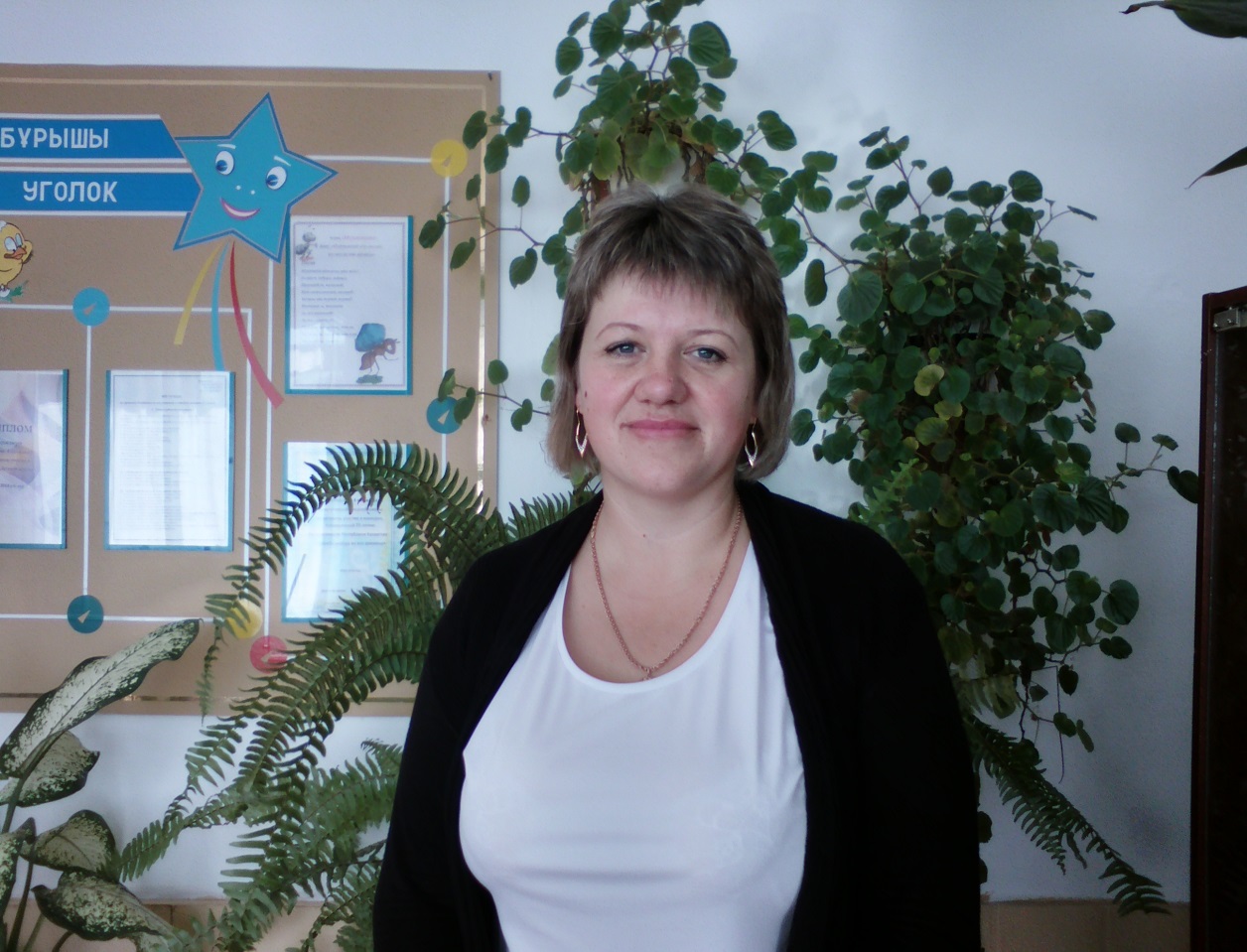  учитель  начальных классов,КГУ «Карагугинская средняя школа»,район Магжана Жумабаева,Северо-Казахстанская область.Кровеносная системаЦель урокаФормировать представление учащихся о строении и работе кровеносной системы.Сформировать представление о составе и значении крови в организме.Задачи урокаОбучающие:- учить ставить учебные цели,  планировать собственную учебную деятельность, прогнозировать результат, определять границы собственного знания и незнания, осуществлять контроль и коррекцию; умению работать с информацией.Воспитывающие: -формировать навыки сотрудничества, толерантность;- формировать систему морально - нравственных ценностей;- формировать осознание необходимости сохранения своего здоровья.Развивающие:-развивать мышление, рефлексию.Формы работы, используемые на урокеФронтальная, самостоятельная, работа в парахТип урокаУрок открытия новых знанийИспользуемые технологиитехнология формирования УУД:  компетентностный подход, системно – деятельностный подход, технологии здоровьесбережения.Используемые ЭОРФрагмент видеоурока  «Кровеносная система человека» (сайт www.interneturok.ru )Материальное обеспечениеМультимедийное оборудованиеЭтапы урокаМотивация к учебной деятельностиАктуализация знанийВведение в тему урокаФормулирование темы урока, постановка целиОткрытие нового знанияПрименение нового знанияРефлексия учебной деятельностиПланируемые результатыЛичностные УУД:- Способность к самооценке. Чувство ответственности за выполнение своей части работы при работе в группе.Метапредметные:- Уметь определять и формулировать цель на уроке с помощью учителя; проговаривать последовательность действий на уроке; уметь высказывать своё предположение на основе работы с материалом; оценивать правильность выполнения действия на уровне адекватной ретроспективной оценки; вносить необходимые коррективы в действие после его завершения на основе его оценки и учёта характера сделанных ошибок; планировать своё действие в соответствии с поставленной задачей (Регулятивные УУД).- Уметь оформлять свои мысли в устной форме; слушать и понимать речь других; совместно договариваться о правилах Психологический настрой.
Учитель:
поведения и общения в паре и следовать им; формулировать собственное мнение и позицию (Коммуникативные УУД).- Уметь ориентироваться в своей системе знаний: отличать новое Прозвенел звонок, начинается урок. Я улыбнулась вам, вы улыбнётесь друг другу и подумайте как хорошо, что мы сегодня вместе. Мы спокойны, добры, ласковы и приветливы. Мы все здоровы. Глубоко вдохните и выдохните. Выдохните вчерашнюю обиду. Злость, беспокойство. Забудьте о них. Вдохните в себя свежесть весеннего дня, тепло солнечных лучей.
-Я желаю вам хорошего настроения и бережного отношения друг к другу.
Стадия вызова
Учитель:
Сегодня мы с вами продолжаем изучать наш с вами организм. Мы многое уже узнали.
- Посмотрите, как разросся наш кластер.
II. Актуализация знаний(Работа в парах)
- Но прежде чем продолжить открывать новые знания, давайте вспомним что мы уже знаем.
«Верно ли что …..»
если утверждение верно, то ставим знак «+»
если не верно знак «-»1.Верно ли что человек это часть живой природы?
2.Верно, ли что кожа защищает внутренние органы от повреждений
3.Верно, ли что Скелет служит только опорой.
4.Верно ли что нос служит только для распознавания запахов?
5.Верно ли что самая подвижная мышца языка
6.Верно ли что в лёгочных пузырьках происходит газообмен
7.Верно ли что пища в желудке находится 1 час
8.Верно ли что головной мозг находится в черепе
9.Верно ли что нервная система объединяет наш организм в единое целое?
10. Верно ли что в организме человека около 8 литров крови?
- Ребята, какой вопрос вызвал у вас затруднение?
(ответы детей)
III. Введение в тему урока (определяем основной вопрос урока) 
- Итак, в ходе ответов появились затруднения, сегодня я предлагаю так построить работу, чтобы к концу урока ответить на данный вопрос.
- Как вы думаете, знакомство с какой системой поможет нам достичь цели?
(ответы детей)
IV. Формулирование темы урока, постановка цели
- Сегодня на уроке вы узнаете, что такое кровь и познакомитесь со строением и работой кровеносной системы человека.Стадия осмысления 
- А что же такое кровь?
- Что вы знаете о крови? (ответы детей)
- А что хотели бы узнать? (ответы детей)
- Кровь – удивительная жидкость.
V. Открытие нового знания
Ещё в древности люди считали кровь носительницей жизни.
Она разносит по всему телу питательные вещества без которых мы не могли бы жить, и собирает в нашем организме вещества, которые мешают ему жить. Прежде всего, каждую клеточку нашего организма кровь насыщает кислородом, а забирает углекислый газ. Кровь разносит по всему нашему телу питательные вещества, которые она получает из пищи в органах пищеварения. Вредные вещества кровь несёт к тем органам, которые их либо обезвредят, либо выбросят из тела.
Кровь разносит по всему телу воду и тепло. 
Кровь есть во всех частях тела. Даже если уколоть иголкой кожу, выступает капелька крови. Всего в организме взрослого человека около 5 л крови. У детей её немного меньше
- Но из чего же состоит кровь? 
- Давайте посмотрим как выглядит капля крови под микроскопом .
- Мы видим прозрачную жидкость - это плазма, а в плазме находятся много разных клеток, следовательно, кровь - не однородная жидкость. 
-А из каких клеток она состоит?
- Об этом вы узнаете, прослушав отчёт о небольшой исследовательской работе, которую выполнили наши ученики.
Сообщение учеников
ученик: 
- Нас заинтересовало, какие клетки входят в состав крови. Мы пошли в библиотеку и из энциклопедии узнали. Что в состав крови входят:
Красные кровяные тельца – это эритроциты, именно они придают крови её цвет. В крови столько кровяных телец, что вся кровь выглядит красной. Внутри эритроцитов есть вещество – гемоглобин. Оно выполняет очень важную работу, разносит кислород ко всем органам.
ученик:
- Второй важный компонент – белые кровяные тельца, их меньше и называются лейкоцитами.
Лейкоциты борются с болезнями, уничтожая попавших в организм болезнетворных бактерий, а также способствуют выработке в крови особых веществ – антител, которые делают человека невосприимчивым к некоторым заболеваниям.
ученик:
- Третий компонент крови – тромбоциты. Мелкие клеточки тромбоцитов образуют что – то наподобие сети и опутывают кровяные тельца. В этом месте поток крови останавливается и образуется маленькая пробочка из кровяных клеток – корочка. Тромбоциты участвуют в свёртываемости крови. 
ученик:
- А ещё мы сходили к медсестре и поинтересовались у Натальи Анатольевны, для чего люди делают анализ крови. Она нам рассказала, что по химическому анализу крови видно здоров или болен человек.
Если в крови мало лейкоцитов, то организм погибает. А если много, то развивается болезнь – лейкемия (рак крови). У всех людей кровь сворачивается с различной скоростью. Есть люди, у которых кровь свёртывается очень медленно, а то и совсем не свёртывается. Такое состояние называется гемофилией. При больших потерях крови человек может умереть.
Учитель:
- Какие клетки входят в состав крови? Какую работу они выполняют?
-Кровь постоянно движется по телу по специальным трубочкам, которые называются «кровеносные сосуды». Наше тело пронизано густой сетью кровеносных сосудов. Они расположены по всему организму. Одни сосуды широкие плотные. Другие очень узкие, что через них не пропустить и волоса. Так вот по этим сосудам по телу всё время пробегает кровь. Бежит она необычайно быстро. За 26 секунд кровь успевает обежать весь организм.-Ребята как вы думаете, а что заставляет кровь двигаться?
(ответы детей)
- Прижмите ладонь к левой части своей груди, вы почувствуете равномерные удары. Это работает сердце – главный двигатель крови в нашем организме. Это плотный мышечный мешочек,
- Сердце человека невелико. 
- Хотите узнать какого размера сердце, которое бьётся у вас в груди?
-Сожмите кулак – вот такое сердце бьётся у вас в груди?
-Ежедневно оно прокачивает примерно 10 тыс.литров крови, т.е. целую цистерну, равную по весу 2 слонам.
- Сердце это мышца.
-А что делают мышцы? (ответы детей)
-Мышцы сокращаются и расслабляются вот и сердце постоянно сокращается и расслабляется поэтому мы и чувствуем равномерные удары в груди. 
- Сейчас я вам предлагаю посмотреть небольшой фильм о сердце.
- Что вы узнали о сердце? (ответы детей)- У вас на партах лежит текст.
- Прочитайте его, сделав пометы. 
Инсерт
V- знал
+ - новое
? – не понятно
Сердце есть у каждого человека. Оно подобно насосу подает кровь ко всем тканям и органам. Кровь доставляет им кислород, полученный из легких, и питательные вещества из переваренной пищи. Без кислорода и питательных веществ – углеводов, белков и жиров наши органы не могут ни существовать, ни работать.
Сердце разделено сплошной перегородкой на левую и правую половины. Левая половина получает отработанную кровь, которая возвращается из путешествия по всему телу. Справа находится кровь обогащённая кислородом. Движется только в одном направлении, т.к. путь назад закрывает клапан. 
К каждому органу подходят два кровеносных сосуда: артерия и вена . По артерии кровь проходит от сердца , принося клетке кислород и все необходимые вещества. Артерии ветвятся, словно ветви дерева. Самые маленькие кровеносные сосуды называются капиллярами. Пройдя через капилляры, кровь попадает в более толстые сосуды — вены. По вене кровь движется обратно к сердцу, унося отходы. Кровь, сердце, сосуды образуют кровеносную систему
- Что новое узнали сердце?(ответы детей)
- Ребята, у кого возникли вопросы после чтения?
- Давайте обратимся к кластеру?
- У вас на партах лежит часть кластера, заполните её.

- Какие органы входят в кровеносную систему? (ответы детей)
Итак, ребята в кровеносную систему входят: сердце и сосуды. 
VI. Применение нового знания 
Практическая работа
-Ребята, скажите, а как можно узнать, как работает наше сердце.
-О работе сердца можно судить по пульсу.
Пульс может рассказать, здоров или болен человек, слабый пульс говорит о болезнях сердца.
-Найдите у себя пульс на руке.
-Посчитайте ваш пульс.
-Какое количество сокращений сделало ваше сердце за минуту? (ответы детей)
-Запишите в тетрадь.
Физминутка
-Сейчас посчитайте ваш пульс. (запишите в тетрадь)
- Какой вывод сделаете? (запишите в тетрадь)
- При физич. нагрузке начинают работать многие мышцы, им нужно больше питания и воздуха - и сердце начинает подавать их больше с кровью).
- Сердце – удивительный и надежный мотор, насос, который работает в течение всей жизни без остановки.
- Что надо делать, чтобы сердце работало долго и без починки?
(ответы детей)
- Сердце надо укреплять.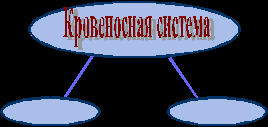 «Корзина Идей»
- Сейчас вам предстоит ответить на вопрос.
- Как надо укреплять сердце?Индивидуальная работа. (1 минута)

работа в группах (3 минуты) 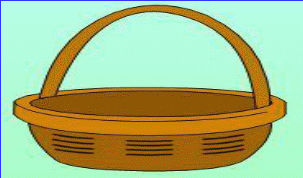 - Давайте посмотрим, что же надо делать, чтобы укреплять сердце.
- Обратимся к корзине «Идей» 
- Все ли идеи наши верны?Стадия рефлексии
1.- Ребята, пришло время вернуться к нашему вопросу, который вызвал у нас затруднение.
- Верно ли что в организме человека, находится около 8 литров крови? (ответы детей) 
2. – Вы сегодня много узнали о сердце, о крови. И сейчас вам предстоит написать синквейн. 

3.- Какую цель мы ставили в начале урока?
- Мы ответили на поставленный вопрос?
- Кого вы бы хотели сегодня за урок похвалить?
4. Оцените свою работу.

5.Домашнее  задание
Выполнить проект по теме « Здоровье – главное богатство»
Спасибо за урок!от уже известного с помощью учителя; добывать новые знания. 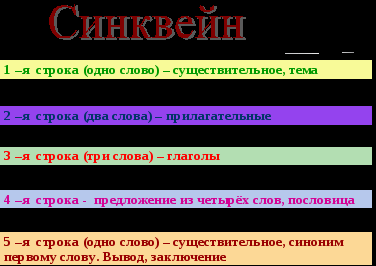 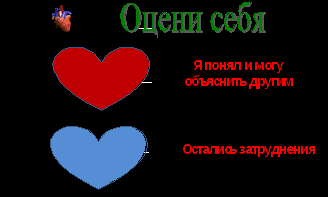 